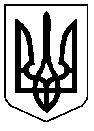 МІНІСТЕРСТВО  ОСВІТИ  І  НАУКИ  УКРАЇНИДЕПАРТАМЕНТ ОСВІТИ І НАУКИ ЛЬВІВСЬКОЇ ОБЛАСНОЇ ДЕРЖАВНОЇ АДМІНІСТРАЦІЇ79008‚ м. Львів‚ вул. Просвіти, 4а; тел. 261-54-46‚ факс 261-63-54, 261-65-70, E-mail guon@mail.lviv.uaЩодо проведення Міжнародного конкурсу з інформатики «Бобер»Департамент освіти і науки Львівської обласної державної адміністрації надсилає до відома та практичного користування лист департаменту загальної середньої та дошкільної освіти Міністерства освіти і науки України від 10.08.2015 р. № 2/2-14-1585-15 «Про підсумки Міжнародного конкурсу з інформатики та комп’ютерної вправності «Бобер» у 2014-2015 н.р. та організацію конкурсу «Бобер» у 2015-2016 н.р.» (додається).Підсумки конкурсу просимо довести до відома загальноосвітніх навчальних закладів.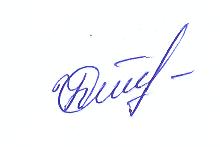 Директор										О.І. НебожукЗелез 2354776Від 13.08. 2015 р. № 03-08/2305На №                          від _______________Керівникам органів управління освітою місцевого самоврядування 